Муниципальное автономное учреждение дополнительного образования  «Казанская районная детско-юношеская спортивная школа»627420 Тюменская область Казанский район с. Казанское ул. Больничная 50 тел(факс)8(34553)4-15-44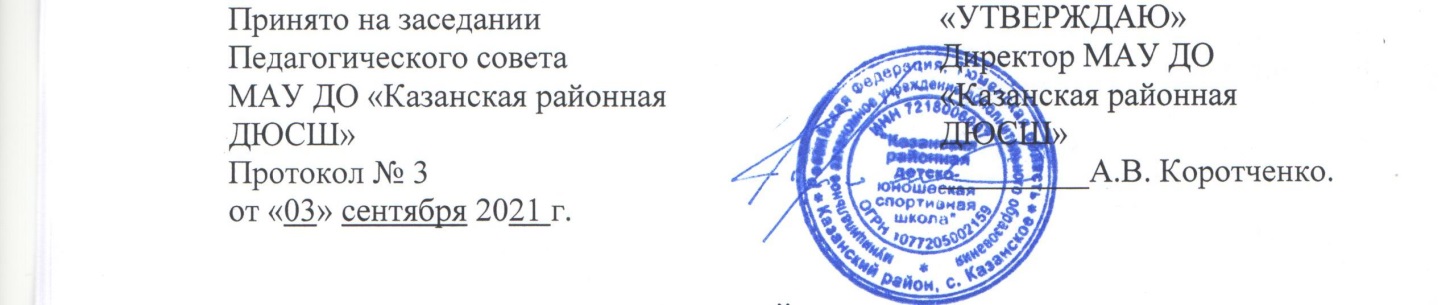 План воспитательной работы
на 2021-2022 учебный годЦель: 	развитие личности ребенка, его индивидуальных способностей, поиск оптимальных средств сохранения и укрепления здоровья, создание благоприятных условий для формирования у детей отношения к здоровому образу жизни как одному из главных путей в достижении успехов.Задачи:создание условий для сохранения физического, психического и нравственного здоровья учащихся;создание условий для проявления и обогащения внутренних сил, склонностей, способностей и интересов детей;привлечение родителей к воспитательному процессу, расширение внешних связей школы для решения проблем воспитания;совершенствование педагогического  мастерства тренеров-преподавателей  с целью повышения эффективности воспитательной работы.Приоритетными направлениями воспитательной работы являются:создание максимально благоприятных условий для развития личности ребенка, его индивидуальных способностей;социальная защита детей на основе личностной ориентации;сотрудничество школы, семьи с целью создания оптимальных условий для развития личности, поддержки индивидуальности и самобытности ребенка, формирования общечеловеческих качеств.№ п/пМероприятияОтветственные за проведение мероприятийДата проведенияСЕНТЯБРЬСЕНТЯБРЬСЕНТЯБРЬСЕНТЯБРЬ1.Оформление информационных стендов учрежденияЗаместитель директора по УВР,заместитель директора по СМР.сентябрь2.Тренеры-преподавателисентябрь3.Директор,          заместитель директора по УВР,тренеры-преподаватели, заместитель директора по СМР,инструктора по спортусентябрь4.Директор,          заместитель директора по УВР,тренеры-преподаватели, заместитель директора по СМР,инструктора по спортусентябрь5.Тренеры-преподавателисентябрь6.Профилактика ассоциативного поведения учащихся. Сбор  и систематизация информационного материала.Директор,          заместитель директора по УВР,тренеры-преподаватели, заместитель директора по СМР,инструктора по спортусентябрь7.Набор учащихся на отделения ДЮСШ.Тренеры-преподавателидо 15 сентября8.Проведение родительских собраний по группам.Тренеры-преподавателив течение года9.Проведение и участие в районных, областных, всероссийских соревнованиях, культурно-массовых мероприятиях, конкурсах и акциях.Директор,          заместитель директора по УВР,тренеры-преподаватели, заместитель директора по СМР,инструктора по спортув течение месяца в соответствии с календарным планом и Положениями.10.Проведение и участие в Первенствах ДЮСШ по видам спортаДиректор,          заместитель директора по УВР,тренеры-преподаватели, заместитель директора по СМР,инструктора по спортув течение месяца в соответствии с календарным планом и Положениями.ОКТЯБРЬОКТЯБРЬОКТЯБРЬОКТЯБРЬ1.Праздничные поздравления , посвященные Дню Учителя. Директор,          заместитель директора по УВР,тренеры-преподаватели, заместитель директора по СМР,инструктора по спорту 1 неделя октября2.Антинаркотическая профилактическая акция «За здоровье и безопасность наших детей»Директор,          заместитель директора по УВР,тренеры-преподаватели, заместитель директора по СМР,инструктора по спортув течение октября 3.Тематическая беседа «Негативное влияние на организм человека курения, употребления алкоголя.Директор,          заместитель директора по УВР,тренеры-преподаватели, заместитель директора по СМР,инструктора по спортув течение октября4.Профилактика ассоциативного поведения учащихсяДиректор,          заместитель директора по УВР,тренеры-преподаватели, заместитель директора по СМР,инструктора по спортув течение месяца5.Проведение и участие в районных, областных, всероссийских соревнованиях, культурно-массовых мероприятиях, конкурсах и акциях.Директор,          заместитель директора по УВР,тренеры-преподаватели, заместитель директора по СМР,инструктора по спортув течение месяца в соответствии с календарным планом и Положениями.6.Проведение и участие в Первенствах ДЮСШ по видам спортаДиректор,          заместитель директора по УВР,тренеры-преподаватели, заместитель директора по СМР,инструктора по спортув течение месяца в соответствии с календарным планом и Положениями.НОЯБРЬНОЯБРЬНОЯБРЬНОЯБРЬ1.Тематическая беседа о вреде допинга «Обратная сторона медали»Директор,          заместитель директора по УВР,тренеры-преподаватели, заместитель директора по СМР,инструктора по спортув течение ноября2.Акция по пропаганде здорового образа жизни. Директор,          заместитель директора по УВР,тренеры-преподаватели, заместитель директора по СМР,инструктора по спорту ноябрь3.Профилактика ассоциативного поведения учащихсяДиректор,          заместитель директора по УВР,тренеры-преподаватели, заместитель директора по СМР,инструктора по спортув течение месяца4.Проведение и участие в районных, областных, всероссийских соревнованиях, культурно-массовых мероприятиях, конкурсах и акциях.Директор,          заместитель директора по УВР,тренеры-преподаватели, заместитель директора по СМР,инструктора по спортув течение месяца в соответствии с календарным планом и Положениями.5.Проведение и участие в Первенствах ДЮСШ по видам спортаДиректор,          заместитель директора по УВР,тренеры-преподаватели, заместитель директора по СМР,инструктора по спортув течение месяца в соответствии с календарным планом и Положениями.ДЕКАБРЬДЕКАБРЬДЕКАБРЬДЕКАБРЬ1.Мероприятия, посвященные Всемирному Дню по борьбе со СПИДом. Открытие Декады SOS. «Сохранение здоровья – вопрос государственный»Директор,          заместитель директора по УВР,тренеры-преподаватели, заместитель директора по СМР,инструктора по спортув течение декабря2.Тематическая беседа «Предупреждение фактов всех видов насилия в отношении несовершеннолетних»Директор,          заместитель директора по УВР,тренеры-преподаватели, заместитель директора по СМР,инструктора по спортув течение декабря3.Тематическая беседа «Если вашим детям угрожает опасность»Директор,          заместитель директора по УВР,тренеры-преподаватели, заместитель директора по СМР,инструктора по спортув течение декабря4.Профилактика ассоциативного поведения учащихсяДиректор,          заместитель директора по УВР,тренеры-преподаватели, заместитель директора по СМР,инструктора по спортув течение месяца5.Проведение и участие в спортивно-массовых мероприятиях, посвященных празднованию Нового годаДиректор,          заместитель директора по УВР,тренеры-преподаватели, заместитель директора по СМР,инструктора по спортув течение месяца6.Праздничное оформление зданияДиректор,          заместитель директора по УВР,тренеры-преподаватели, заместитель директора по СМР,инструктора по спорту1 неделя декабря7.Проведение и участие в районных, областных, всероссийских соревнованиях, культурно-массовых мероприятиях, конкурсах и акциях.Директор,          заместитель директора по УВР,тренеры-преподаватели, заместитель директора по СМР,инструктора по спортув течение месяца в соответствии с календарным планом и Положениями.8.Проведение и участие в Первенствах ДЮСШ по видам спортаДиректор,          заместитель директора по УВР,тренеры-преподаватели, заместитель директора по СМР,инструктора по спортув течение месяца в соответствии с календарным планом и Положениями.ЯНВАРЬЯНВАРЬЯНВАРЬЯНВАРЬ1.Цикл мероприятий в дни школьных каникул.  Мероприятия,  часы общения по профилактике детского травматизма (безопасность  на льду, безопасность поведения на дороге и др.)заместитель директора по УВР, тренеры-преподаватели, заместитель директора по СМР,инструктора по спортуканикулярное время2.Разъяснительная работа с обучающимися и родителями по профилактике гриппа, ОРВИ и коронавирусной инфекции.тренеры-преподаватели, инструктора по спортузимний период3.Профилактика ассоциативного поведения учащихсязаместитель директора по УВР, тренеры-преподаватели, заместитель директора по СМР,инструктора по спортув течение месяца4.Проведение и участие в районных, областных, всероссийских соревнованиях, культурно-массовых мероприятиях, конкурсах и акциях.Директор,          заместитель директора по УВР,тренеры-преподаватели, заместитель директора по СМР,инструктора по спортув течение месяца в соответствии с календарным планом и Положениями.5.Проведение и участие в Первенствах ДЮСШ по видам спортаДиректор,          заместитель директора по УВР,тренеры-преподаватели, заместитель директора по СМР,инструктора по спортув течение месяца в соответствии с календарным планом и Положениями.ФЕВРАЛЬФЕВРАЛЬФЕВРАЛЬФЕВРАЛЬ1.Профилактика ассоциативного поведения учащихсяДиректор,          заместитель директора по УВР,тренеры-преподаватели, заместитель директора по СМР,инструктора по спортув течение месяца2.Проведение и участие в спортивно-массовых мероприятиях, посвященных Дню Защитника Отечества.Директор,          заместитель директора по УВР,тренеры-преподаватели, заместитель директора по СМР,инструктора по спортув течение февраля3.Проведение и участие в районных, областных, всероссийских соревнованиях, культурно-массовых мероприятиях, конкурсах и акциях.Директор,          заместитель директора по УВР,тренеры-преподаватели, заместитель директора по СМР,инструктора по спортув течение месяца в соответствии с календарным планом и Положениями.4.Проведение и участие в Первенствах ДЮСШ по видам спортаДиректор,          заместитель директора по УВР,тренеры-преподаватели, заместитель директора по СМР,инструктора по спортув течение месяца в соответствии с календарным планом и Положениями.МАРТМАРТМАРТМАРТ1.Цикл мероприятий в дни школьных каникул.  Мероприятия, часы общения по профилактике детского травматизма (безопасность поведения  на льду, безопасность поведения на дороге)(по отдельному плану)Директор,          заместитель директора по УВР,тренеры-преподаватели, заместитель директора по СМР,инструктора по спортуканикулярное время2.Проведение и участие в спортивно-массовых мероприятиях, посвященных Дню 8 МартаДиректор,          заместитель директора по УВР,тренеры-преподаватели, заместитель директора по СМР,инструктора по спорту1-2 неделя марта3.Профилактика ассоциативного поведения учащихсяДиректор,          заместитель директора по УВР,тренеры-преподаватели, заместитель директора по СМР,инструктора по спортув течение месяца4.Проведение и участие в районных, областных, всероссийских соревнованиях, культурно-массовых мероприятиях, конкурсах и акциях.Директор,          заместитель директора по УВР,тренеры-преподаватели, заместитель директора по СМР,инструктора по спортув течение месяца в соответствии с календарным планом и Положениями.5.Проведение и участие в Первенствах ДЮСШ по видам спортаДиректор,          заместитель директора по УВР,тренеры-преподаватели, заместитель директора по СМР,инструктора по спортув течение месяца в соответствии с календарным планом и Положениями.АПРЕЛЬАПРЕЛЬАПРЕЛЬАПРЕЛЬ1. Тематическая беседа «Правила безопасности вблизи водоёмов и на водоёмах в весенний период».Директор,          заместитель директора по УВР,тренеры-преподаватели, заместитель директора по СМР,инструктора по спортув течение апреля2.Мероприятия по уборке и благоустройству территорий с участием обучающихся в рамках Всероссийской экологической акции «Зелёная весна-2017»Директор,          заместитель директора по УВР,тренеры-преподаватели, заместитель директора по СМР,инструктора по спортув течение апреля3.Профилактика ассоциативного поведения учащихсяДиректор,          заместитель директора по УВР,тренеры-преподаватели, заместитель директора по СМР,инструктора по спортув течение месяца4.Проведение и участие в районных, областных, всероссийских соревнованиях, культурно-массовых мероприятиях, конкурсах и акциях.Директор,          заместитель директора по УВР,тренеры-преподаватели, заместитель директора по СМР,инструктора по спортув течение месяца в соответствии с календарным планом и Положениями.5.Проведение и участие в Первенствах ДЮСШ по видам спортаДиректор,          заместитель директора по УВР,тренеры-преподаватели, заместитель директора по СМР,инструктора по спортув течение месяца в соответствии с календарным планом и Положениями.МАЙМАЙМАЙМАЙ1.Участие в  акции «Георгиевская ленточка»Директор,          заместитель директора по УВР,тренеры-преподаватели, заместитель директора по СМР,инструктора по спорту01.05. - 09.05.20172.Участие в факельном шествии, посвящённом Дню победы в ВОВДиректор,          заместитель директора по УВР,тренеры-преподаватели, заместитель директора по СМР,инструктора по спорту08.05.20173.Участие в Параде, посвящённом Дню победы в ВОВДиректор,          заместитель директора по УВР,тренеры-преподаватели, заместитель директора по СМР,инструктора по спорту09.05.20174.Праздничные оформления административного здания, Дню 9 мая.Директор,          заместитель директора по УВР,тренеры-преподаватели, заместитель директора по СМР,инструктора по спортудо 09.05.20175.Проведение и участие в спортивно-массовых мероприятиях, посвященных Дню Победы.Директор,          заместитель директора по УВР,тренеры-преподаватели, заместитель директора по СМР,инструктора по спортув течение мая6.Профилактика ассоциативного поведения учащихсяДиректор,          заместитель директора по УВР,тренеры-преподаватели, заместитель директора по СМР,инструктора по спортув течение месяца7.Участие в Международном дне детского телефона доверия.Директор,          заместитель директора по УВР,тренеры-преподаватели, заместитель директора по СМР,инструктора по спортув течение мая8.Проведение и участие в районных, областных, всероссийских соревнованиях, культурно-массовых мероприятиях, конкурсах и акциях.Директор,          заместитель директора по УВР,тренеры-преподаватели, заместитель директора по СМР,инструктора по спортув течение месяца в соответствии с календарным планом и Положениями.9.Проведение и участие в Первенствах ДЮСШ по видам спортаДиректор,          заместитель директора по УВР,тренеры-преподаватели, заместитель директора по СМР,инструктора по спортув течение месяца в соответствии с календарным планом и Положениями.ИЮНЬ, ИЮЛЬ, АВГУСТИЮНЬ, ИЮЛЬ, АВГУСТИЮНЬ, ИЮЛЬ, АВГУСТИЮНЬ, ИЮЛЬ, АВГУСТ1.Проведение и участие в спортивно-массовых мероприятиях и акциях, посвященных Дню Защиты ДетейДиректор,          заместитель директора по УВР,тренеры-преподаватели, заместитель директора по СМР,инструктора по спорту1 июня2.Профилактика ассоциативного поведения учащихсяДиректор,          заместитель директора по УВР,тренеры-преподаватели, заместитель директора по СМР,инструктора по спортув течение месяца3.Воспитательная работа по плану спортивно-оздоровительного лагеря с дневным пребыванием детей «Юность»Начальник летнего лагеря,воспитатели летнего лагеря во время проведения лагерных смен4.Проведение и участие в районных, областных, всероссийских соревнованиях, культурно-массовых мероприятиях, конкурсах и акциях.Директор,          заместитель директора по УВР,тренеры-преподаватели, заместитель директора по СМР,инструктора по спортув течение месяца в соответствии с календарным планом и Положениями.5.Проведение и участие в Первенствах ДЮСШ по видам спортаДиректор,          заместитель директора по УВР,тренеры-преподаватели, заместитель директора по СМР,инструктора по спортув течение месяца в соответствии с календарным планом и Положениями.